от «__» сентября 2018 г.  № ______О внесении изменений в постановление Администрации муниципального образования «Звениговский муниципальный район» от 23 мая 2012 года № 305 «Об утверждении административного регламента предоставления муниципальной услуги «Признание молодой семьи участницей подпрограммы «Обеспечение жильем молодых семей» федеральной целевой программы «Жилище» на 2015-2020 годы»В соответствии с Постановлением Правительства Республики Марий Эл от 26 июня 2018 года № 275 «О внесении изменений в некоторые решения Правительства Республики Марий Эл», руководствуясь пунктами 6.1, 6.3, 6.10 Положения об Администрации муниципального образования «Звениговский муниципальный район», Администрация МО «Звениговский муниципальный район»ПОСТАНОВЛЯЕТ:	1. Внести следующие изменения в  постановление Администрации муниципального   образования  «Звениговский  муниципальный  район»  от  23 мая 2012 года № 305 «Об утверждении административного регламента предоставления муниципальной услуги «Признание молодой семьи участницей подпрограммы «Обеспечение жильем молодых семей» федеральной целевой программы «Жилище» на 2015-2020 годы»:	1.1. В наименовании административного регламента предоставления муниципальной услуги «Признание молодой семьи участницей подпрограммы «Обеспечение жильем молодых семей» федеральной целевой программы «Жилище» на 2015-2020 годы» слова  «Признание молодой семьи участницей подпрограммы «Обеспечение жильем молодых семей» федеральной целевой программы «Жилище» на 2015-2020 годы» заменить на слова «Признание молодой семьи участницей основного мероприятия «Обеспечение жильем молодых семей» подпрограммы «Создание условий для обеспечения доступным и комфортным жильем граждан России» государственной программы Российской Федерации «Обеспечение доступным и комфортным жильем и коммунальными услугами граждан Российской Федерации».	1.2. Пункт 2.1 административного регламента предоставления муниципальной услуги «Признание молодой семьи участницей подпрограммы «Обеспечение жильем молодых семей» федеральной целевой программы «Жилище» на 2015-2020 годы» изложить в следующей редакции:«2.1. Наименование муниципальной услуги: «Признание молодой семьи участницей основного мероприятия «Обеспечение жильем молодых семей» подпрограммы «Создание условий для обеспечения доступным и комфортным жильем граждан России» государственной программы Российской Федерации «Обеспечение доступным и комфортным жильем и коммунальными услугами граждан Российской Федерации» (далее – муниципальная услуга).».	1.3. Пункт 2.3.1. административного регламента предоставления муниципальной услуги «Признание молодой семьи участницей подпрограммы «Обеспечение жильем молодых семей» федеральной целевой программы «Жилище» на 2015-2020 годы» изложить в следующей редакции:«2.3.1. Признание молодой семьи  участницей основного мероприятия «Обеспечение жильем молодых семей» подпрограммы «Создание условий для обеспечения доступным и комфортным жильем граждан России» государственной программы Российской Федерации «Обеспечение доступным и комфортным жильем и коммунальными услугами граждан Российской Федерации» и включение в число участниц подпрограммы.	Перечисление денежных средств в форме социальной выплаты на специальный счет заявителя.».	1.4. Пункт 2.3.2. административного регламента предоставления муниципальной услуги «Признание молодой семьи участницей подпрограммы «Обеспечение жильем молодых семей» федеральной целевой программы «Жилище» на 2015-2020 годы» изложить в следующей редакции:«2.3.2. Отказ в признании молодой семьи участницей основного мероприятия «Обеспечение жильем молодых семей» подпрограммы «Создание условий для обеспечения доступным и комфортным жильем граждан России» государственной программы Российской Федерации «Обеспечение доступным и комфортным жильем и коммунальными услугами граждан Российской Федерации».1.5. Пункт 2.4. административного регламента предоставления муниципальной услуги «Признание молодой семьи участницей подпрограммы «Обеспечение жильем молодых семей» федеральной целевой программы «Жилище» на 2015-2020 годы» изложить в следующей редакции:«2.4. Срок рассмотрения и принятия решения о признании молодой семьи участницей основного мероприятия «Обеспечение жильем молодых семей» подпрограммы «Создание условий для обеспечения доступным и комфортным жильем граждан России» государственной программы Российской Федерации «Обеспечение доступным и комфортным жильем и коммунальными услугами граждан Российской Федерации» - 10 дней со дня поступления заявления  и документов к специалистам.           О принятом решении молодая семья письменно уведомляется специалистами  в 5 – дневный срок со дня принятия решения.».	1.6. Абзац третий пункта 3.4.1. административного регламента предоставления муниципальной услуги «Признание молодой семьи участницей подпрограммы «Обеспечение жильем молодых семей» федеральной целевой программы «Жилище» на 2015-2020 годы» изложить в следующей редакции:«Координационным советом  принимается решение о признании молодой семьи участницей основного мероприятия «Обеспечение жильем молодых семей» подпрограммы «Создание условий для обеспечения доступным и комфортным жильем граждан России» государственной программы Российской Федерации «Обеспечение доступным и комфортным жильем и коммунальными услугами граждан Российской Федерации» и включении в число участниц подпрограммы либо об отказе в признании молодой семьи участницей программы.».1.7. Пункт 3.6. административного регламента предоставления муниципальной услуги «Признание молодой семьи участницей подпрограммы «Обеспечение жильем молодых семей» федеральной целевой программы «Жилище» на 2015-2020 годы» изложить в следующей редакции:«3.6.  Администрация до 1 июня года, предшествующего планируемому, формирует списки молодых семей - участников основного мероприятия «Обеспечение жильем молодых семей» подпрограммы «Создание условий для обеспечения доступным и комфортным жильем граждан России» государственной программы Российской Федерации «Обеспечение доступным и комфортным жильем и коммунальными услугами граждан Российской Федерации» (далее основное мероприятие), изъявивших желание получить социальную выплату в планируемом году, и представляет эти списки в Министерство молодежной политики, спорта и туризма Республики Марий Эл.».	1.8. Пункт 3.7. административного регламента предоставления муниципальной услуги «Признание молодой семьи участницей подпрограммы «Обеспечение жильем молодых семей» федеральной целевой программы «Жилище» на 2015-2020 годы» изложить в следующей редакции:	«3.7.  Министерство молодежной политики, спорта и туризма Республики Марий Эл на основании списков молодых семей - участников основного мероприятия, изъявивших желание получить социальную выплату в планируемом году, поступивших от органов местного самоуправления, и с учетом средств, которые планируется выделить на софинансирование мероприятий подпрограммы из республиканского бюджета Республики Марий Эл и (или) местных бюджетов на соответствующий год, а при наличии средств, предоставляемых организациями, участвующими в реализации подпрограммы, за исключением организаций, предоставляющих жилищные кредиты и займы, с учетом указанных средств формирует и утверждает сводный список молодых семей - участников основного мероприятия, изъявивших желание получить социальную выплату в планируемом году (далее - сводный список).».	1.9. Пункт 3.7. административного регламента предоставления муниципальной услуги «Признание молодой семьи участницей подпрограммы «Обеспечение жильем молодых семей» федеральной целевой программы «Жилище» на 2015-2020 годы» изложить в следующей редакции:«3.8. Министерство строительства, архитектуры и жилищно-коммунального хозяйства Республики Марий Эл после доведения сведений о размере субсидии, предоставляемой Министерством строительства и жилищно-коммунального хозяйства Российской Федерации республиканскому бюджету Республики Марий Эл на планируемый год, на основании сводного списка утверждает список молодых семей – претендентов на получение социальных выплат в соответствующем году и доводит до органов местного самоуправления выписки из него.Администрация муниципального образования «Звениговский муниципальный район» в течение 10 рабочих дней после дня получения выписки из списка молодых семей – претендентов на получение социальных выплат в соответствующем году доводит до сведения молодых семей – участников основного мероприятия  решение Министерства строительства, архитектуры и жилищно-коммунального хозяйства Республики Марий Эл по вопросу о включении их в список претендентов.Министерство строительства, архитектуры и жилищно-коммунального хозяйства Республики Марий Эл направляет Администрации муниципального образования «Звениговский муниципальный район» уведомление о лимитах бюджетных обязательств, предусмотренных на предоставление субсидий из республиканского бюджета Республики Марий Эл бюджету муниципального образования «Звениговский муниципальный район», предназначенных для предоставления социальных выплат.Администрация муниципального образования «Звениговский муниципальный район» в течение пяти рабочих дней после получения уведомления о лимитах бюджетных обязательств, предусмотренных на предоставление субсидий из республиканского бюджета Республики Марий Эл, предназначенных для предоставления социальных выплат, предназначенных для предоставления социальных выплат, оповещает способом, позволяющим подтвердить факт и дату оповещения, молодые семьи - претендентов на получение социальной выплаты в соответствующем году о необходимости в течение 15 рабочих дней после дня получения ими уведомления представить документы для получения свидетельства, а также разъясняет порядок и условия получения и использования социальной выплаты, предоставляемой по этому свидетельству.».1.10. В Приложении 1 к административному регламенту предоставления муниципальной услуги «Признание молодой семьи участницей подпрограммы «Обеспечение жильем молодых семей» федеральной целевой программы «Жилище» на 2015-2020 годы» слова «подпрограммы «Обеспечение жильем молодых семей» федеральной целевой программы «Жилище» на 2015 – 2020 годы» заменить словами «основного мероприятия «Обеспечение жильем молодых семей» подпрограммы «Создание условий для обеспечения доступным и комфортным жильем граждан России» государственной программы Российской Федерации «Обеспечение доступным и комфортным жильем и коммунальными услугами граждан Российской Федерации».	         2.Контроль за исполнением настоящего постановления возложить на заместителя главы Администрации муниципального образования «Звениговский муниципальный район» О.Н. Михайлову.	3. Настоящее постановление вступает в силу после его официального опубликования в газете муниципального автономного учреждения «Редакция Звениговской районной газеты «Звениговская неделя».Засорин Н.Н.Проект  внесен (кем)      консультантом Администрации МО «Звениговский муниципальный район» Н.Н. Засориным                                                                                       Результаты  согласованияНаименование отделов        			    С кем согласовано          	Результаты согласованияПервый заместитель  главы Администрации                Ермолаев С.И.И.о. заместителя  главы  Администрации 	        Белова Е.Г.Заместитель  главы  Администрации    	                        Михайлова О.Н.Заместитель главы  Администрации, руководитель аппарата			        Федорова Н.Н.Заключение отдела по правовым вопросам Администрации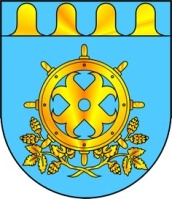 МО «ЗВЕНИГОВО МУНИЦИПАЛЬНЫЙ РАЙОН» АДМИНИСТРАЦИЙЫНМО «ЗВЕНИГОВО МУНИЦИПАЛЬНЫЙ РАЙОН» АДМИНИСТРАЦИЙЫН АДМИНИСТРАЦИЯ МО«ЗВЕНИГОВСКИЙ МУНИЦИПАЛЬНЫЙ РАЙОН»ПУНЧАЛЖЕПУНЧАЛЖЕПОСТАНОВЛЕНИЕГлава АдминистрацииВ.Е. ГеронтьевС П Р А В К Ао согласовании проекта постановленияАдминистрации муниципального образования“Звениговский муниципальный район”________________________________________О внесении изменений в постановление Администрации муниципального образования «Звениговский муниципальный район» от 23 мая 2012 года № 305 «Об утверждении административного регламента предоставления муниципальной услуги «Признание молодой семьи участницей подпрограммы «Обеспечение жильем молодых семей» федеральной целевой программы «Жилище» на 2015-2020 годы»Ответственный за подготовку проекта _____________ Засорин Н.Н..                                      “ ____ “________________2018 год